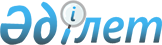 Об организации молодежной практики на 2011 год
					
			Утративший силу
			
			
		
					Постановление Казыгуртского районного акимата Южно-Казахстанской области от 5 октября 2011 года N 485. Зарегистрировано Управлением юстиции Казыгуртского района Южно-Казахстанской области 24 октября 2011 года N 14-6-146. Утратило силу в связи с истечением срока применения - письмо акима Казыгуртского района Южно-Казахстанской области от 13 января 2012 года N 57      Сноска. Утратило силу в связи с истечением срока применения - письмо акима Казыгуртского района Южно-Казахстанской области от 13.01.2012 N 57.

      В соответствии со статьей 31 Закона Республики Казахстан от 23 января 2001 года «О местном государственном управлении и самоуправлении в Республике Казахстан», подпунктом 5-7) статьи 7,   статьей 18-2 Закона Республики Казахстан от 23 января 2001 года «О занятости населения» и Постановлением Правительства Республики Казахстан от 19 июня 2001 года N 836 «О мерах по реализации Закона Республики Казахстан от 23 января 2001 года «О занятости населения»» акимат Казыгуртского района ПОСТАНОВЛЯЕТ:



      1. Утвердить прилагаемый на 2011 год перечень работодателей, где в соответствии с потребностью регионального рынка труда будут организованы рабочие места для прохождения молодежной практики.



      2. Контроль за исполнением настоящего постановления возложить на заместителя акима района Тагаеву Г.



      3. Настоящее постановление вводится в действие со дня его первого официального опубликования.      Аким района                                Алиев Т.С.

      Утвержден

      постановлением акимата

      Казыгуртского района

      от 05 октября 2011 года № 485       Перечень работодателей, организуюших рабочие места для прохождения молодежной практики на 2011 год
					© 2012. РГП на ПХВ «Институт законодательства и правовой информации Республики Казахстан» Министерства юстиции Республики Казахстан
				н/нНаименование работодателяСпециальностьКоличество организуемых рабочих местРазмер месячной заработной платы (тенге)Продолжительность молодежной практики в месяцах1Товарищество с ограниченной ответственностью «Казыгурт-Проект»Землеустройство12600021Товарищество с ограниченной ответственностью «Казыгурт-Проект»Землеустройство12600021Товарищество с ограниченной ответственностью «Казыгурт-Проект»Экономика12600021Товарищество с ограниченной ответственностью «Казыгурт-Проект»Строительство12600022Товарищество с ограниченной ответственностью «АБДИЕРНУР»Организация перевозок, движения и эксплутация транспорта12600022Товарищество с ограниченной ответственностью «АБДИЕРНУР»Организация транспорта и эксплутация12600022Товарищество с ограниченной ответственностью «АБДИЕРНУР»Экономика12600022Товарищество с ограниченной ответственностью «АБДИЕРНУР»Экономика12600022Товарищество с ограниченной ответственностью «АБДИЕРНУР»Информатика12600022Товарищество с ограниченной ответственностью «АБДИЕРНУР»Машина строительная12600023Частный предприниматель «Н.Муратов»Юриспруденция12600023Частный предприниматель «Н.Муратов»Экономика12600024Товарищество с ограниченной ответственностью «Компания «SERPER Invest»Экономика12600024Товарищество с ограниченной ответственностью «Компания «SERPER Invest»Модельер-

конструктор12600024Товарищество с ограниченной ответственностью «Компания «SERPER Invest»Модельер-

конструктор12600025Частное учреждение Ясли-сад «Ай-Шолпан»Педагог-

психолог12600025Частное учреждение Ясли-сад «Ай-Шолпан»Психолог12600025Частное учреждение Ясли-сад «Ай-Шолпан»Лечебное дело12600025Частное учреждение Ясли-сад «Ай-Шолпан»Лечебное дело12600025Частное учреждение Ясли-сад «Ай-Шолпан»Начальная школа12600025Частное учреждение Ясли-сад «Ай-Шолпан»Начальная школа12600026Товарищество с ограниченной ответственностью «Онтустик–Жарык-Транзит»Электроэнергетика12600026Товарищество с ограниченной ответственностью «Онтустик–Жарык-Транзит»Экономика12600027Товарищество с ограниченной ответственностью «Алтынтобе»Автоматизированные системы обработки информации и управления12600027Товарищество с ограниченной ответственностью «Алтынтобе»Информатика12600028Производственный кооператив «Зангар»Агрономия12600029Сельский потребительский кооператив «Қарабау»Ветеринарный фельдшер-

лаборант126000210Крестьянское хозяйство «Акбастау»Учет и аудит126000211Сельский потребительский кооператив «Шарбулак»Ветеринария126000211Сельский потребительский кооператив «Шарбулак»Изобразительное искуство и черчение126000212Сельский потребительский кооператив «Казыгурт»Экономика126000212Сельский потребительский кооператив «Казыгурт»Ветеринария126000213Акционерное общество «Казпочта»Финансы126000213Акционерное общество «Казпочта»Финансы126000213Акционерное общество «Казпочта»Экономика126000213Акционерное общество «Казпочта»Информатика126000213Акционерное общество «Казпочта»Финансы126000213Акционерное общество «Казпочта»Информационная система126000214Товарищество с ограниченной ответственностью "БЕРЕКЕ-АГРО-1"Агрономия126000215Товарищество с ограниченной ответственностью «Кокибел»Ветеринарный фельдшер126000216Производственный кооператив «Акниет»Почвоведение и агрохимия126000217Производственный кооператив «Жузгенбай»Агрономия126000218Производственный кооператив «Нур-Астык»Кадастр126000219Общественное объединение инвалидов «КЕЛЕШЕК АЙКЫНЫ»Финанс126000220Крестьянское хозяйство «Санабай ата»Государственное и местное управление126000221Частный предприниматель «Отарбаева Ж.А.»Формация126000222Производственный кооператив «Тугейболат»Биотехнология126000222Производственный кооператив «Тугейболат»Информатика126000222Производственный кооператив «Тугейболат»Оценка126000222Производственный кооператив «Тугейболат»Оценка126000222Производственный кооператив «Тугейболат»Юрисприденция126000222Производственный кооператив «Тугейболат»Юрисприденция126000223Товарищество с ограниченной ответственностью «Кредитное товарищество «Казыгуртнесие»Банковское дело126000223Товарищество с ограниченной ответственностью «Кредитное товарищество «Казыгуртнесие»Банковское дело126000223Товарищество с ограниченной ответственностью «Кредитное товарищество «Казыгуртнесие»Государственное и местное управление126000223Товарищество с ограниченной ответственностью «Кредитное товарищество «Казыгуртнесие»Экономика126000224Крестьянское хозяйство «Таш-ата»Юрисприденция126000224Крестьянское хозяйство «Таш-ата»Экономика126000225Крестьянское хозяйство «Алтын куз»Финансы126000226Частный предприниматель «Бейсекова»Формация1260002ВСЕГО60